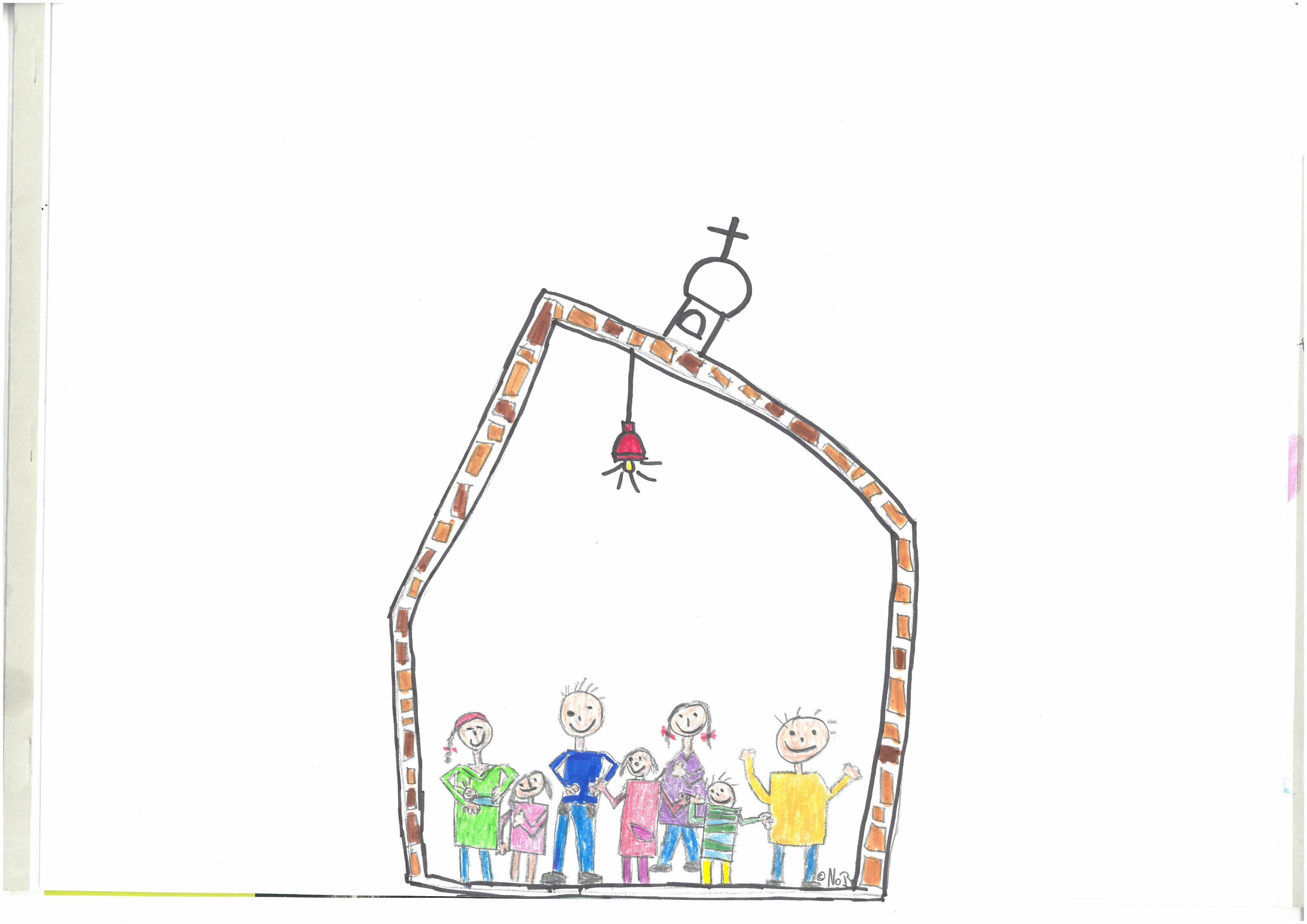 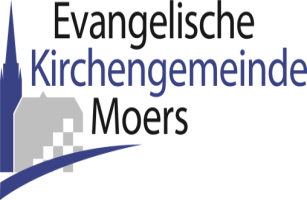 AnmeldeformularEv. Kirchengemeinde MoersFamilienarbeitVerbindliche Anmeldung für Kurs: PEKiP 08.11.2022 – 06.12.20229.00 Uhr – 10.30 Uhr  5 XElternstartkurs: kostenlosohne Elternstart: 42,50 €Name:					__________________________________Vorname:					__________________________________Geburtsdatum:				__________________________________Name des Kindes:				__________________________________Geburtsdatum des Kindes: 		__________________________________Straße/Hausnummer:			__________________________________PLZ/Ort:					__________________________________Telefonnummer:				__________________________________E-Mail:																	_________________________________________________				__________________________________Datum					UnterschriftWir bitten Sie, die Anmeldung an folgende Adresse zu schicken:Ev. Kirchengemeinde MoersFamilienarbeitHaagstraße 1147441 Moers